CVName: OMAR HASAN BASHEER                                                                                                     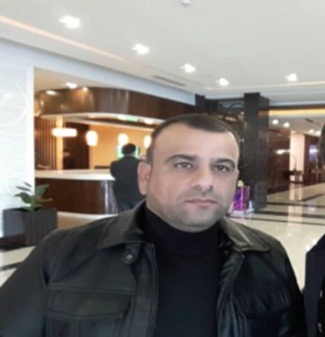 DOB: 01-07-1973SEX: MALEEMAIL ADDRESS: omar.bashir@epu.edu.iqMobile Number: 00964 (0)7701467332    - 00964(0)7515229373Address: Iraq- Kurdistan Region- Erbil province- Koya DistrictEducation:M.A English Language and Literature 2014-2015 IndiaB.A English Language and Translation at Koya University for the study year 2007-2008Diploma in Anesthesia at Erbil Technical Institute for the study year 1993-1994Employment:October, 7th 1997- present:  work in Koya Technical Institute as teacher& Translator and also as a Registrar.I work also with Koya Notary public office as a sworn translator for translating legal documents. My license No.: 2987 in 28-09-2009.Language Skills:Kurdish mother tongue, English, ArabicComputer skills:Microsoft Word, Excel